龍潭國小★愛心服務站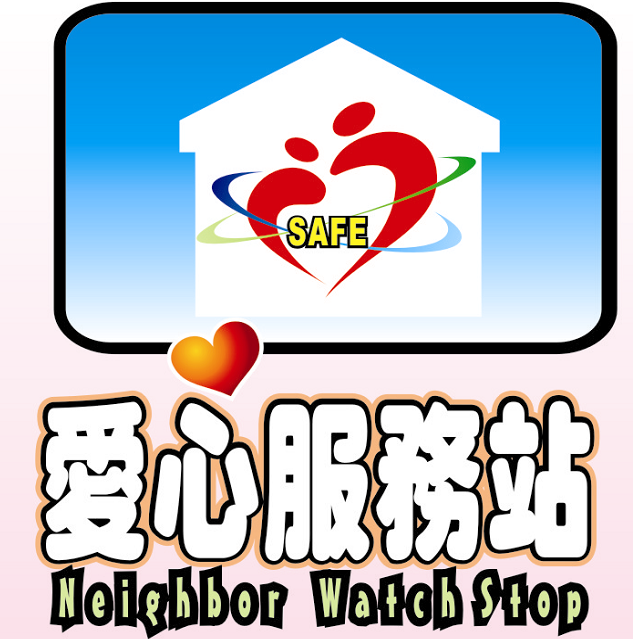 ★愛心服務站功能：    一、協助維護學童上下學之安全。    二、提供學童緊急避難之處所(雨天時，被跟蹤、騷擾時)。    三、提供學童緊急電話使用之服務。四、上學時間在校外逗留學生之通報與協尋。五、學童意外事故、暴力事件之通報與聯絡學校處理。龍潭國小龍潭派出所報案專線婦幼專線消防救護47920144792002110113119